Schülerversuch – Das „Sprite-Element“Material:	Becherglas (100 mL), Zinkelektrode, Kupferelektrode, 2 Multimeter, Kabel, Krokodilklemmen, MultimeterChemikalien:	Sprite, UniversalindikatorDurchführung:	Das Becherglas wird zur Hälfte mit Sprite gefüllt. Jetzt können die Elektroden (Zink & Kupfer) in die Sprite gestellt werden. Anschließend kann mit einem  Multimeter die Spannung über den Elektroden gemessen werden.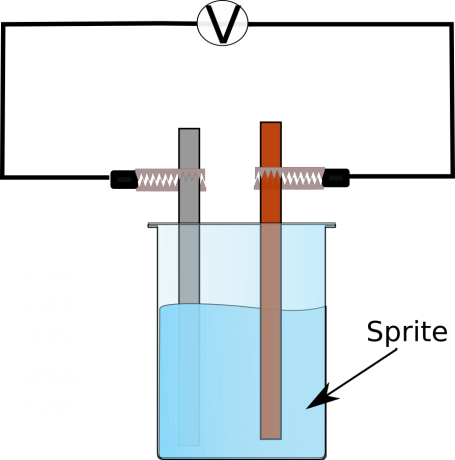 Beobachtung:	Am Zinkblech ist eine Gasentwicklung zu beobachten. Die gemessene Spannung betrug 0,99 V.Deutung:	Es handelt sich um ein Volta-Element, in dem Redoxreaktionen stattfinden. Zink geht in Lösung und Oxonium-Ionen werden reduziert.	Oxidation:		Reduktion:	Entsorgung:	Die Sprite kann im Abfluss entsorgt werden. Die Elektroden können wiederverwendet werden.Literatur:	Unterrichts-Materialien – Chemie, Stark Verlag, Kap. F. 1.3GefahrenstoffeGefahrenstoffeGefahrenstoffeGefahrenstoffeGefahrenstoffeGefahrenstoffeGefahrenstoffeGefahrenstoffeGefahrenstoffeSpriteSpriteSpriteH: -H: -H: -P: -P: -P: -UniversalindikatorUniversalindikatorUniversalindikatorH: 225H: 225H: 225P: 210, 233, 370+378a, 403+235P: 210, 233, 370+378a, 403+235P: 210, 233, 370+378a, 403+235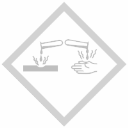 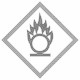 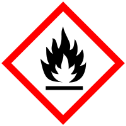 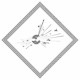 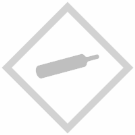 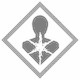 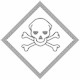 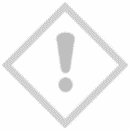 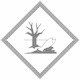 